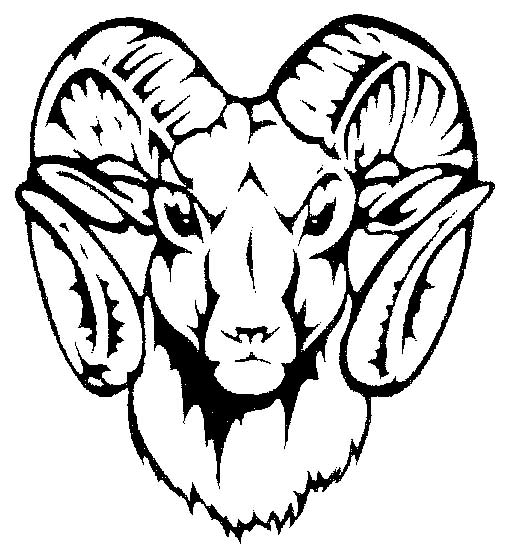 2011 Written by the Ladue Academic Team: Maximilian Schindler (head editor), Haohang Xu (assistant editor), Kisan Thakkar, Jialin Ding, Enze Chen, Collin Christner, Ben Zhang, Aojia Zhao, Stella Schindler, Sarah Allen, Ravi Upadhyayula, Zev Kane, Emily Chu, Sushant Koirala, Sydney Petersen, Sam Crowder, and Sam PicusLADUE INVITATIONAL SPRING TOURNAMENT 2011Round 1TOSS-UPS
1. While in the city of Trujillo, this man issued the Decree of War to the Death, and his chief underling won at the battle of Ayacucho. The superior officer of Antonio José de Sucre, this man won the battles of Carabobo and Boyaca, which allowed him to found the nation of (*) Gran Colombia. Given command of San Martin’s troops to free Peru, this is, for ten points, what liberator of South America, who is the namesake of a country with capital at La Paz?
ANSWER: Simón José Antonio de la Santísima Trinidad Bolívar y Palacios Ponte y Blanco
<MS>

2. This author of Convivio married Gemma Donati, though he was in love with another woman whom he only met twice, and for whom he composed a collection of poems entitled La Vita Nuova. This author also wrote a work in which he sees three heads gnawing on Cassius, Brutus, and Judas Iscariot, in which this man is (*) guided by Vergil and Beatrice and sees the nine circles of hell. For ten points, name this Italian poet whose Divine Comedy has three parts: Paradiso, Purgatorio, and Inferno.
ANSWER: Dante Alighieri
<MS>

3. Soil liquefaction results when one of these events occurs around loose, saturated soils, and the elastic-rebound theory explains how energy is spread during these processes. Trilateration can be used to pinpoint the focus and (*) epicenter of these events, a majority of which occur around the Pacific Ring of Fire. A seismometer is used to measure the scope of one of these by applying a moment magnitude scale, the most famous example of which is the Richter scale. For ten points, identify this natural phenomenon in which seismic waves cause the ground to shake.
Answer: Earthquake
<EnzeC>

4. Experiments demonstrating this phenomenon were reported in “Apathy” by Darley and Latane, and involved scenarios such as a theft from a liquor store, an epileptic seizure, and a room filling with smoke. Factors that increase the probability of this phenomenon include more people and a perceived sense of emergency. Also known by the name of the bar manager who was (*) killed in a famous example of this is, for ten points, what psychological effect, partially stemming from the diffusion of responsibility, which explains why the 38 witnesses of Kitty Genovese’s death did nothing?
ANSWER: Bystander effect (accept Genovese effect before mentioned)
<HX>
5. This philosopher and author of Sonnets and Other Verses also wrote an autobiography, in which he describes the development of thought from childhood to adulthood. In another work, he claimed that philosophy must begin “in media res” and be based on our natural instincts. For ten points, name this Spanish-American philosopher, author of Persons and Places and (*) Skepticism and Animal Faith who claimed that “Those who cannot remember the past are condemned to repeat it.”
ANSWER: Jorge Agustín Nicolás Ruiz de Santayana y Borrás
<HX>

6. One of this man’s paintings depicts the title figure crossing the River Styx amidst smoky mist from the blazing City of the Dead, accompanied by the poet Virgil. In addition to The Barque of Dante, this artist painted four of the title prostitutes in a harem in Women of Algiers in Their Apartments, as well as the apathetic last king of Assyria in (*) Death of Sardanapalus, but one of his best known works commemorates the July Revolution of 1830 and depicts the female personification of the title entity holding a red flag and a musket. For ten points, name this French Romantic painter of Liberty Leading the People.
ANSWER: Ferdinand Victor Eugène Delacroix
<HX>

7. In one type of this protein, molecules are arranged 67 nanometers away from each other in units denoted by the letter ‘D’. About 35 % of this protein is composed of glycine, and 29 types of it have been found in the human body. (*) Gelatin is a type of this protein, which is commonly found in muscles, and Type I of it is found in skin, artery walls, and tendons. For ten points, name this protein predominantly found in the connective tissues, the most abundant protein in mammals.
ANSWER: Collagen   
<KT>

8. This person sees Mr. Spenser picking his nose, and one of this character’s girlfriends liked to keep her kings in the back row. Maurice tells him that something only costs five dollars, but later demands ten for the services of the prostitute Sunny. This character remembers a boy who wrote poems on his baseball glove, his late brother (*) Allie, whom he contrasts with his siblings D.B. and Phoebe. All these adventures occur after he is kicked out of Pencey Prep, which he doesn’t mind because all the people there are “phonies”. For ten points, who is this J.D. Salinger character, the protagonist of The Catcher in the Rye?
ANSWER: Holden Caulfield (accept either)
<MS>
9. Ferdinand Cohen-Blind tried to assassinate this man, who opposed the German annexation of Alsace-Lorraine, in fear of a certain country’s anger. He published the Ems Dispatch in order to get France to declare war on his country, and with Albrecht Von Roon and (*) Helmuth Moltke, this man was instrumental in the naming of King Wilhelm I as Emperor of the Second Reich. Claiming the need for “blood and iron” and “Kulturkampf”, for ten points, who is this “Iron Chancellor” who helped unify Germany?
ANSWER: Otto von Bismarck
<MS>

10. This man claimed that “you think you a baller/and I ain’t gon’ call her” in his platinum single “My Way”. His first number-one single was “Nice and Slow”, and in 1998, People Magazine named him the sexiest R&B artist alive. Some of his other ventures include being a part owner of the (*) Cleveland Cavaliers and signing Justin Bieber into his joint media group with Scooter Braun. He made a surprise appearance during the halftime show of Super Bowl XLV where he sang his song “OMG” with musician will.i.am. For ten points, name this American artist of hit singles “Yeah!” and “DJ Got Us Fallin' In Love.”
Answer: Usher Raymond IV
<EnzeC>
HALFTIME
11. This man sang the role of a jailer in a 1981 recording of Tosca conducted by James Levine, but he is better known as an instrumentalist, playing on a Stradivarius formerly owned by Yehudi Menuhin. The music advisor of the St. Louis Symphony Orchestra from 2002 to 2004, this musician was the soloist in the 2005 film Memoirs of a Geisha, as well as the 1993 film (*) Schindler’s List. Along with Gabriela Montero, Anthony McGill, and Yo-Yo Ma, this man performed “Air and Simple Gifts” at the 2009 presidential inauguration ceremony. For ten points, name this Israeli-American, polio-stricken violinist.
ANSWER: Itzhak Perlman
<HX>

12. An early law of this type was called the Lex Julia de Annona, and one such law in America was modified by Loewe v. Lawlor. One of these laws was extended by the Hart-Scott-Rodino Act and Celler-Kefauver Act, and these laws enabled the actions of their namesake (*) “busters”, such as Teddy Roosevelt. Designed to hinder the actions of such conglomerates as Standard Oil and U.S. Steel and prevent monopolies, for ten points, name this type of law, examples of which include the Clayton and the Sherman.
ANSWER: Anti-Trust Law or Competition Laws
<MS>
13. To explain aether, this scientist predicted the existence of two elements lighter than hydrogen, one of which he named coronium. This man also described and predicted the properties of “ekaaluminum” and “ekaboron”, (*) elements known today as gallium and scandium. This man’s most famous discovery was described in his book, Principles of Chemistry, and attempted to classify the elements by their chemical properties. For ten points, name this Russian chemist credited with creating the first Periodic Table.
Answer: Dmitri Ivanovich Mendeleev
<EnzeC>

14. This mythological figure conferred with Zeus once every nine years, and his son Androgeus was killed after winning all the games of Athens. One of his daughters gave an Athenian hero a ball of (*) yarn, and one stepson of this man was born when he refused to sacrifice a bull. That half-bull son of Pasiphae was imprisoned in a creation of Daedalus, where this man’s daughter Ariadne helped Theseus kill it. For ten points, name this king of Crete who placed the Minotaur in his Labyrinth.
ANSWER: Minos
<KT>

15. One poet from this country wrote “Sea Time, Land Time” and “Book of Ask”, both of which helped make him the most recent winner of the Bialik Prize. Another wrote At the Handles of the Lock and The Bridal Canopy on his way to the 1966 Nobel Prize, and literary journals in this country include Ha’adamah and Ma’abarot. For ten points, what is this country, the home of (*) S.Y. Agnon and Mordechai Geldman, many of whose authors wrote in both Yiddish and Hebrew?
ANSWER: Israel
<MS>

16. This historical figure raised a fleet against pirates who had kidnapped him, and he later crucified them. He begins one work noting that “the whole of Gaul is divided into three parts” in his Commentaries on the Gallic Wars. This man defeated (*) Vercingetorix and served as Pontifex Maximus, but is most well-known for his actions on the Italian border, when he disregarded Pompey and crossed the Rubicon.  For ten points, name this Roman dictator who claimed “veni, vidi, vici” and was murdered by conspirators like Brutus on the Ides of March.
Answer: Gaius Julius Caesar
<CC>

17. This number can be found via the Wallis Product or the Gregory-Liebniz formula, and an approximate value can be experimentally determined using Buffon’s Needle Method. e to the power of i to the power of this number is equal to negative one, and it is sometimes referred to as (*) Archimedes’ constant. This is the smallest positive root of the sine function, and in radians is equal to 180 degrees. For ten points, what is this number, the ratio of a circle’s circumference to its diameter, approximately equal to 3.14?
ANSWER: Pi (prompt on 3.14159..., accept pi/2 before Gergory-Liebniz is mentioned)
<MS>
18. The Sunderbans are located in the eastern portion of this country, while the Thar Desert is located on the northwestern border. One city in this country, Darjeeling, is internationally known for its production of tea, while another city on the Vindhya Mountains was the site of the Bhopal Disaster. This country’s Eastern and Western (*) Ghats are located on either side of the Deccan plateau, while its Nicobar and Andaman Islands both lie in the Bay of Bengal. The Palk Strait separates this country from Sri Lanka, while the Brahmaputra River flows in its northeast. For ten points, name this country containing cities like Kolkata and Mumbai, with capital at New Delhi.  
ANSWER: Republic of India
<JD>

19. Though it’s not South Africa, one proposed name for this locale was Azania, and it contains the Sudd, one of the largest swamps in the world. This region was almost named Juwama, which is a combination of the names of the three cities Wau, Malakal, and its capital Juba, and its (*) independence was partially brought about by the genocidal actions of the janjaweed. The Darfur region is contained in, for ten points, what soon-to-be African country that, on July 1st, 2011, will become independent from its northern neighbor, which has capital at Khartoum?
ANSWER: Southern Sudan (prompt on Sudan, do not accept North Sudan, prompt on Juwama before mentioned)
<MS>

20. The author of this poem asks “What the hammer? What the chain?/In what furnace was thy brain?” and wonders “What shoulder and what art/could twist the sinews of thy heart?”. It asks “What immortal hand or eye/could frame thy fearful (*) symmetry”, and this poem is contained in its author’s Songs of Experience. The companion poem to “The Lamb” is, for ten points, which William Blake poem that describes the title animal “burning bright/In the forests of the night”?
ANSWER: The Tyger
<MS>
BONUSES1. Bonus: If an object could move faster than this, some bad things might happen. For ten points each:
[10] Name this value that remains constant anywhere in empty space, approximately 300 million meters per second.
ANSWER: Speed of Light
[10] This fundamental unit of distance in astronomy is equal to about 3.26 light-years. It is more precisely calculated as parallax of one arcsecond.
ANSWER: Parsec
[10] This Danish astronomer theorized that light actually travelled at a finite speed. He was Cassini’s assistant when Cassini first proposed the idea, and he approximated light’s speed by measuring observing eclipses of Io.
ANSWER: Ole Christensen Rømer (accept Roemer, Römer, and Romer)
<KT>

2. Bonus: The first one of these led to the trial of Sacco and Vanzetti while the second one resulted from the discovery that Soviets had an atom bomb. For ten points each:
[10] Name these two periods of strong anti-Communism in the US.
ANSWER: Red Scares
[10] One casualty of the second Red Scare was this man, a U.S. State Department official. He was convicted of perjury after Whittaker Chambers produced the Pumpkin Papers.
ANSWER: Alger Hiss
[10] This group was made famous for investigating possible Communist threats during the Second Red Scare. Whittaker Chamber’s testified against Alger Hiss in front of this organization.
ANSWER: House Un-American Activities Committee


3. Bonus: The main character survives the firebombing of Dresden thanks to the title structure. For ten points each:
[10] Name this novel in which Billy Pilgrim becomes “unstuck in time” and is put in a zoo on Trafalmadore along with Montana Wildhack.
ANSWER: Slaughterhouse-Five or The Children’s Crusade, a Duty-Dance With Death
[10] Slaughterhouse-Five is a work by this science fiction author of God Bless You, Mr. Rosewater and Breakfast of Champions.
ANSWER: Kurt Vonnegut Jr.
[10] Vonnegut created this fictional author who appeared in many of his stories. His son Leon Trotsky was the narrator of Galapagos, and his name was the pseudonym used to publish Venus on the Half-Shell.
ANSWER: Kilgore Trout (accept either)
<MS>
4. Bonus: This Austrian is often considered the “Father of the Symphony.” For 10 points each:
[10] Name this prolific Classical composer whose works were compiled by Anthony van Hoboken using the Hoboken-Verzeichnis catalogue. His more than 100 symphonies include Military, London, and Paris.
ANSWER: Franz Joseph Haydn
[10] This Haydn symphony, perhaps his most famous, reflects his love of practical jokes. Featuring a sudden fortissimo chord at the end of a soft passage, it is referred to in German as the Symphony “with the kettledrum stroke.”
ANSWER: Surprise Symphony (accept: Symphony No. 94)
[10] This other Haydn symphony begins with a descending F-sharp minor arpeggio in the first violins. It was written for Prince Esterházy, and the final movement sees all but two musicians leave the stage.
ANSWER: Farewell Symphony (accept: Symphony No. 45)
<HX>

5. Bonus: This leader blamed his country’s recent protests on Osama bin Laden giving protesters “hallucinogenic pills.” For 10 points each:
[10] Name this leader, who has been ruling as country as a de facto autocrat since 1969, when he overthrew King Idris.
ANSWER: Muammar Muhammad al-Gaddafi or Colonel Gaddafi (also accept Qaddafi)
[10] Name this North African state which saw anti-government protests in Benghazi and later, Tripoli, following similar uprisings in Tunisia and Egypt.
ANSWER: Libya
[10] Libya’s protests began soon after the ousting of this President of Tunisia, who fled his country on January 14th.
ANSWER: Zine El Abidine Ben Ali
<HX>

6. Bonus: This battle included Operation Uranus and ended when Friedrich Paulus surrendered his forces. For ten points each:
[10] Name this 1942/1943 battle in which Soviet and German forces fought for what is now Volvograd, commonly seen as the turning point of World War II in Russia.
ANSWER: Battle of Stalingrad
[10] This battle that was fought in July and August 1943 was the largest series of armored clashes and contained the costliest single day of aerial warfare in history. Warned of the attack months in advance, Soviets were able to stop the German Blitzkrieg.
ANSWER: Battle of Kursk
[10] The siege of this Russian city on the Gulf of Finland lasted from September 1941 to January 1944, and finally resulted in a Soviet victory.
ANSWER: Siege of Leningrad
<JD>
7. Bonus: Two of his followers, Mencius and Xun Zi, spread much of his teachings. For ten points each:
[10] Name this Chinese teacher and philosopher who probably edited all of the Five Classics.
ANSWER: Confucius (accept K'ung-tzu, pinyin, K'ung-fu-tzu, and Master Kong)
[10] Confucius’s teachings are found in this book, which was written by his disciples about 40 years after his death.
ANSWER: Analects (accept Lunyu)
[10] This one of the Five Classics is the oldest existing collection of Chinese poetry. It contains approximately 305 poems and the title entities.
ANSWER: Book of Songs (accept Shi Jing, Shih Ching, Book of Odes, prompt on Classic of Poetry)
<KT>

8. Bonus: These have regulatory regions and regions that code for proteins or RNA. For 10 points each:
[10] Name these stretches of DNA that carry hereditary information and correspond to biological traits.
ANSWER: Genes
[10] This theory regarding genes states that a large enough population in its namesake equilibrium will have constant genotypic frequencies, and that p squared plus 2 p q plus q squared equals 1.
ANSWER: Hardy-Weinberg principle
[10] The Hardy-Weinberg principle is impossible in nature because it is not valid in the presence of natural selection, non-random mating, genetic drift, and this process, which is a change in the genomic sequence.
ANSWER: Genetic mutations
<HX>

9. Bonus: He wrote about the title utopian society in Walden II. For ten points each:
[10] Name this psychologist who created his namesake box to study operant conditioning.
ANSWER: Burrhus Frederic Skinner
[10] Operant conditioning is contrasted with this type of conditioning, in which a neutral stimulus becomes a conditioned one when presented along with an unconditioned stimulus.
ANSWER: Classical conditioning (prompt on “Pavlovian conditioning” or “respondent conditioning”)
[10] Through operant conditioning, Skinner trained these animals to guide missiles by having them peck at a target projected on a screen. He also taught them to play ping pong.
ANSWER: Pigeons (prompt on “bird”)
<BZ>

10. Bonus: On the left, a bull stands looking at a grieving mother, while at the bottom a flower grows out of a sword hilt. For ten points each:
[10] Name this painting depicting the results of the bombing of a certain Spanish city.
ANSWER: Guernica
[10] Guernica is a work by this artist, who helped found the Cubist movement and painted The Weeping Woman.
ANSWER: Pablo Diego José Francisco de Paula Juan Nepomuceno María de los Remedios Cipriano de la Santísima Trinidad Ruiz y Picasso
[10] Picasso also depicted five prostitutes in a brothel of a street in Barcelona in this painting.
ANSWER: Les Demoiselles d'Avignon (accept: The Young Ladies of Avignon; prompt on The Brothel of Avignon)
<KT>
11. Bonus: On behalf of Himmler, he offered Joel Brand and the Allies “blood for goods,” but that offer was rejected. For ten points each:
[10] Identify this Nazi who ran the trains that sent millions of Jews to their deaths during the Holocaust, the only man to have been executed in Israel after conviction by a civil court.
ANSWER: Adolf Eichmann
[10] Eichmann was apprehended in 1960 in Argentina by agents of this group, the national intelligence agency of Israel.
ANSWER: Mossad
[10] Eichmann’s capture was probably aided by a tip from this famed Nazi hunter, who also helped find Karl Silberbauer, the man who had arrested Anne Frank.
ANSWER: Simon Wiesenthal
<MS>

12. Bonus: In 2009, this singer was allegedly assaulted by Chris Brown. For ten points each,
[10] Name this R&B recording artist and songwriter whose songs “Umbrella”, “Disturbia”, and “Rude Boy” have all peaked at number one on the Billboard Hot 100.
Answer: Rihanna or Robyn Rihanna Fenty
[10] Rihanna is from this country whose Caribbean culture is featured in the music video of “Rude Boy”.
Answer: Barbados
[10] This Rihanna song, from the album Loud, topped the Billboard Hot 100 in November 2010. In it, Canadian rapper Drake make a sexual reference about the square root of 69.
Answer: What's My Name?
<EnzeC>

13. Bonus: Answer these questions about a certain race of Greek mythical creatures, for ten points each:
[10] Half man, half horse, some of these creatures carried off Hippodamia, wife of Pirithous, though they were later killed by Theseus for it.  They were also known for being raucous and loud.
Answer: Centaurs
[10] This only immortal centaur tutored heroes like Achilles, Asclepios, and Jason.
Answer: Chiron
[10] This King of the Lapiths supposedly tried to seduce Hera, but instead mated with the cloud Nephele, the first centaur.  For this, Zeus tied him to a flaming wheel and cast him spinning eternally into Tartarus.
Answer: Ixion
<CC>

14. Bonus: This man theorized on the nature of his own color blindness. For ten points each:
[10] Name this English chemist who proposed that everything was made up of tiny atoms.
ANSWER: John Dalton
[10] Dalton came up this law, which states that the mass of an element will combine with a fixed amount of another to yield a simple relation of whole numbers.
ANSWER: Law of Multiple Proportions
[10] This other Dalton law states that the whole pressure exerted by a gas mixture is equivalent to the sum of the pressures of its individual gases.
ANSWER: Law of Partial Pressures
<KT>

15. Bonus: It ends with Adam and Eve being cast out of the Garden of Eden. For ten points each:
[10] Identify this epic poem, which describes Satan’s fall from grace, the construction of Pandemonium, and how Adam and Eve are tempted to eat the fruit from the Tree of Knowledge.
ANSWER: Paradise Lost
[10] Paradise Lost is a work by this blind author of Samson Agonistes who followed it up with Paradise Regained.
ANSWER: John Milton
[10] Milton wrote this pamphlet denouncing censorship. It is named after a speech given by Isocrates and argued against the Licensing Order of 1643.
ANSWER: Areopagitica
<MS>

16. Bonus: The Wronskian matrix can be used to test if a set of functions has this property. For ten points each:
[10] Name this property, usually exhibited by sets of vectors, which means that no vector can be written as a linear combination of the others.
ANSWER: Linear Independence (accept word forms)
[10] One elimination method that can identify linearly independent rows or columns is named for Jordan and this mathematician. Apocryphally, he is famous for adding up the first 100 numbers in his head.
ANSWER: Carl Friedrich Gauss
[10] Gauss-Jordan elimination can be used to find an inverse matrix when the original matrix is one of these kinds of matrices. Examples include the identity matrix, and a matrix with this property has the same number of rows and columns.
ANSWER: Square Matrix (prompt on Symmetric)
<MS>

17. Bonus: For ten points each, answer these questions about islands in the Atlantic Ocean.
[10] This archipelago of nine volcanic Portuguese islands lie approximately 1000 miles west of mainland Portugal. It was officially discovered by Goncalo Cabral, and includes the islands of Pico and Santa Maria.
ANSWER: Azores
[10] This Spanish archipelago that lies off the coast of Morroco and Western Sahara includes the islands of Tenerife and Lanzarote. It’s name comes from Latin for "dog", and is also similar to that of a bird.
ANSWER: Canary Islands
[10] This British overseas territory lies off the east coast of the United States. Its capital is Hamilton, and its namesake “triangle” is apparently not a fun place to be.
ANSWER: Bermuda
<JD>
18. Bonus: This concept describes a method of determining morality, and was written about in A Theory of Justice. For 10 points each:
[10] Name this principle that involves a thought experiment in which societal roles are completely redistributed such that “no one knows his place in society, his class position or social status…” when placed behind the title object.
ANSWER: Veil of ignorance
[10] The veil of ignorance and original position are concepts proposed by this social contract theorist, whose works include The Law of Peoples and A Theory of Justice. His concept of justice involved giving the greatest benefit to the most disadvantaged.
ANSWER: John Rawls
[10] This other justice theorist proposed the idea of justice as harmony using a parable of a ship with a discordant crew, told by Socrates in this Greek philosopher’s dialogue, The Republic.
ANSWER: Plato
<HX>

19. Bonus: The protagonist reluctantly kills Lensky in a duel. For ten points each:
[10] Name this “novel in verse” which sees the protagonist both reject and be rejected by his love Tatiana.
ANSWER: Eugene Onegin
[10] Eugene Onegin is a work by this Russian, who wrote of a statue coming to life in The Bronze Horseman and mirrored the story of Don Juan in The Stone Guest.
ANSWER: Alexander Pushkin
[10] This sister of Tatiana is Lensky’s fiancée. Onegin decides to dance with her at a party, causing his duel with Lensky.
ANSWER: Olga Larina
<MS>

20. Bonus: Answer some questions about the Roman Republic, for ten points each:
[10] This last king of the Rome was overthrown to begin the Roman Republic. Most people weren’t too happy when his son raped Lucretia.
ANSWER: Lucius Tarquinius Superbus or Tarquin the Proud (prompt on partial)
[10] Tarquin the Proud was overthrown by this man. He was notably an ancestor of a man of the same name who assassinated Julius Caesar.
ANSWER: Lucius Junius Brutus
[10] The Roman Republic spent much of their time involved in three wars with Carthage, which are collectively called this name.
ANSWER: Punic Wars
<MS>
